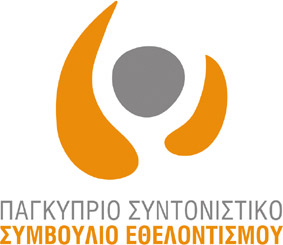 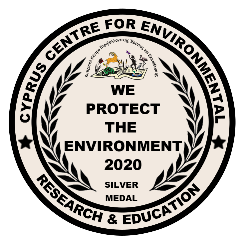 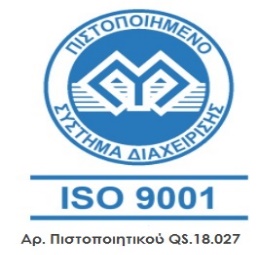 Λευκωσία, 30 Maίου 2022ΔΕΛΤΙΟ ΤΥΠΟΥ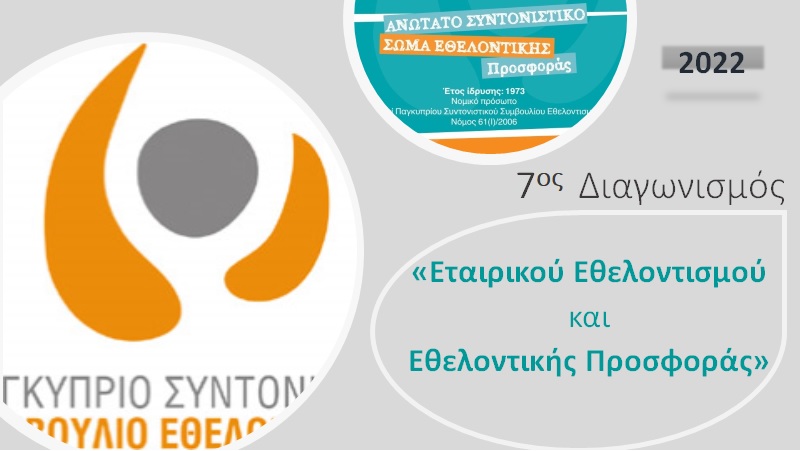 Tο Παγκύπριο Συντονιστικό Συμβούλιο Εθελοντισμού (ΠΣΣΕ) προκηρύσσει τον 7ο διαγωνισμό Εταιρικού Εθελοντισμού και Εθελοντικής Προσφοράς και καλεί εταιρείες δημοσίου και ιδιωτικού δικαίου, που ανταποκρίνονται στους σκοπούς του διαγωνισμού, να υποβάλουν τη συμμετοχή τους.  Σκοπός διαγωνισμού: Να αναδειχθούν οι εταιρείες και οι καλές πρακτικές/δράσεις που έχουν αναπτύξει στους τομείς:  a) του Εταιρικού Εθελοντισμού και β) της  Εθελοντικής Προσφοράς, κατά το 2021 και το πρώτο εξάμηνο του 2022 οι οποίες συμβάλλουν/αποσκοπούν στα εξής:βελτίωση των προβλημάτων που αντιμετωπίζει η κοινωνία, ή/και στην επίτευξη των 17 στόχων βιώσιμης ανάπτυξης του Οργανισμού Ηνωμένων Εθνών, ή/και στη συνεργασία και στην παροχή στήριξης προς τις εθελοντικές οργανώσεις/ΜΚΟ, σε κοινωνικό ή/και περιβαλλοντικό ή/και πολιτιστικό θετικό αντίκτυπο ή/και σε οποιοδήποτε άλλο παρεμφερή θετικό αντίκτυπο.Στο διαγωνισμό μπορούν να υποβληθούν, αναλόγως σε μία από τις δύο κατηγορίες, και ειδικές δράσεις που έχουν αναπτυχθεί την περίοδο της πανδημίας COVID-19, οι οποίες έχουν βοηθήσει την κοινωνία.  Προθεσμία υποβολής συμμετοχών:  25 Ιουλίου 2022Υποβολή αίτησης συμμετοχής:  Η συμμετοχή στο διαγωνισμό προϋποθέτει τη συμπλήρωση ηλεκτρονικής αίτησης που είναι αναρτημένη σε κεντρικό σημείο στην ιστοσελίδα του ΠΣΣΕ, www.volunteerism-cc.org.cy, που αναγράφει «7ος Διαγωνισμός Εταιρικού Εθελοντισμού και Εθελοντικής Προσφοράς».                           Απευθείας Σύνδεσμος:  https://bit.ly/3wV2cOM